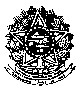 UNIVERSIDADE FEDERAL DO RECÔNCAVO DA BAHIAPRÓ-REITORIA DE ENSINO DE GRADUAÇÃOCOLEGIADO DE CURSO DE LICENCIATURA EM CIÊNCIAS SOCIAISPROGRAMA DE BOLSAS DE INICIAÇÃO A DOCÊNCIA - PIBID/UFRBANEXO II - Carta de Intenção Professor (a) Supervisor(a)Por que você deseja participar como Professor(a) Supervisor(a) do Pibid – Subprojeto Sociologia?____________________________________________________________________________________________________________________________________________________________________________________________________________________________________________________________________________________________________________________________________________________________________________________________________________________________________________________________________________________________________________________________________________________________________________________________________________________________________________________________________________________________________________________________________________________________________________________________________________________________________________________________________________________________________________________________________________________________________________________________________________________________________________________________(Adicione quantas linhas achar necessário)Cachoeira, ____de julho de 2018.____________________________Assinatura do Candidato